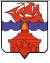 РОССИЙСКАЯ ФЕДЕРАЦИЯКРАСНОЯРСКИЙ КРАЙТАЙМЫРСКИЙ ДОЛГАНО-НЕНЕЦКИЙ МУНИЦИПАЛЬНЫЙ РАЙОНАДМИНИСТРАЦИЯ СЕЛЬСКОГО ПОСЕЛЕНИЯ ХАТАНГАПОСТАНОВЛЕНИЕ05.06.2018 г.										         № 071 - ПОб отмене действия Постановления администрации сельского поселения Хатанга от 05.02.2014 г. № 015-П «Об утверждении Плана мероприятий по формированию независимой системы оценки качества работы учреждений (организаций), оказывающих социальные услуги на территории сельского поселения Хатанга», Постановления администрации сельского поселения Хатанга от 17.03.2014 г.  № 044-П «Об утверждении Положения об Общественном совете по независимой оценке качества работы муниципальных учреждений, оказывающих социальные услуги на территории сельского поселения Хатанга», Постановления администрации сельского поселения Хатанга от 02.04.2014 г.  № 054-П «Об утверждении Примерных критериев для оценки эффективности и качества работы муниципальных учреждений Общественным советом», Постановления администрации сельского поселения Хатанга от 02.04.2014 г.  № 055-П «Об утверждении Примерного порядка проведения независимой оценки качества работы муниципальных учреждений общественным советом»В целях реализации Федерального закона от 05.12.2017 г. № 392-ФЗ «О внесении изменений в отдельные законодательные акты Российской Федерации по вопросам совершенствования проведения независимой оценки качества условий оказания услуг организациями в сфере культуры, охраны здоровья, образования, социального обслуживания и Федеральными учреждениями медико-социальной экспертизы», Постановления правительства Российской Федерации от 27.11.2014 г. № 1263 «О признании утратившим силу Постановления Правительства Российской Федерации от 30.03.2013 г. № 286», Распоряжения правительства Российской Федерации от 20.01.2015 г. № 53-р «О внесении изменений в План мероприятий по формированию независимой системы оценки качества работы организаций, оказывающих социальные услуги, на 2013-2015 годы», ПОСТАНОВЛЯЮ:Прекратить действие Постановления администрации сельского поселения Хатанга от 05.02.2014 г.  № 015-П «Об утверждении Плана мероприятий по формированию независимой системы оценки качества работы учреждений (организаций), оказывающих социальные услуги на территории сельского поселения Хатанга», Постановления администрации сельского поселения Хатанга от 17.03.2014 г.  № 044-П «Об утверждении Положения об Общественном совете по независимой оценке качества работы муниципальных учреждений, оказывающих социальные услуги на территории сельского поселения Хатанга», Постановления администрации сельского поселения Хатанга от 02.04.2014 г.  № 054-П «Об утверждении Примерных критериев для оценки эффективности и качества работы муниципальных учреждений Общественным советом», Постановления администрации сельского поселения Хатанга от 02.04.2014 г.  № 055-П «Об утверждении Примерного порядка проведения независимой оценки качества работы муниципальных учреждений общественным советом».Настоящее Постановление вступает в силу со дня его подписания, подлежит обязательному опубликованию и размещению на официальном сайте органов местного самоуправления сельского поселения Хатанга.Контроль за исполнением настоящего Постановления возложить на Майнагашева А.С., заместителя Главы сельского поселения Хатанга по вопросам культуры, молодежной политики и спорта.Исполняющая обязанности Главысельского поселения Хатанга                                                                                      А. И. Бетту